Пояснительная запискаСодержание и структура работы: задания работы направлены на определение уровня овладения предметных результатов по предмету «Музыка». Содержание предлагаемых заданий не выходит за пределы курса музыки основной школы. Материалы диагностической работы соответствует содержанию федеральной рабочей программе по Музыке 4 класс. Работа состоит из 10 заданий, представляет собой тестовые вопросы закрытого типа (с выбором варианта ответа). Уровень заданий: базовый.Время выполнения работы - 1 урок, 40 минут. Описание формы бланка для выполнения работы: работа выполняется непосредственно в тексте работы, ответы вносятся в соответствии с указаниями в заданиях.Критерии оценивания:Оценка определяется количеством набранных баллов.Максимальное количество баллов при выполнении заданий:Какие музыкальные инструменты входят в состав оркестра русских народных инструментов, а какие в состав симфонического оркестра? Впиши нужные буквы.1) Симфонический оркестр______________________________________________________2) Оркестр русских народных инструментов_________________________________________________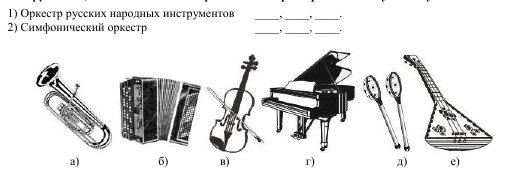 Что можно отнести к фольклору: а) вокализ;      б) концерт;      в) частушку?       Кто написал пьесу «Старый замок» из фортепианной сюиты «Картинки с выставки»? А) П. И. Чайковский    Б) М.П. МусоргскийВ) М. И. Глинка     Г) С.С.Прокофьев Кто написал пьесу «Осенняя песнь» из фортепианного цикла «Времена года»? А) П.И. Чайковский    Б) М.И. Глинка  В) С.С. Прокофьев     Г) М.П.Мусоргский Кто написал музыку к сказке «Сказка о царе Салтане»?А) П.И. Чайковский   Б) М.И.Глинка     В) М.П. МусоргскийГ) Н.А. Римский-Корсаков    Д) С.С.Прокофьев Душа музыки – это:А) звуки  Б) мелодия    В) песня В каком веке был создан оркестр русских народных инструментов?
А) 19 век   Б) 18 век    В) 17 век     Г) 20 векАльт, скрипка, виолончель, контрабас – это какие инструменты?А) струнные щипковые   Б) струнные смычковые   В) струнно-клавишные С французского – ночной. Пьеса мечтательного лирического характера.А) Вариации    Б) Ноктюрн    В) Романс    Г) Сюита   Д) ВокализНазовите композитора, написавшего оперу «Иван Сусанин»: а) Н.А. Римский-Корсаков б) М.И. Глинка в) П.И. ЧайковскийОтветы:16 баллов21 балл31 балл41 балл51 балл61 балл71 балл81 балл91 балл101 баллООПАООПотлично10-15 баллов7-15 балловхорошо7-9 баллов4-6 баллаудовлетворительно4-6 балла3-4 балланеудовлетворительно0-3 балла0-2 балла1.1 - А, В, Г; 2 - Б, Д, Е2.В3.Б4.А5.Г6.Б7.А8.Б9.Б10.Б